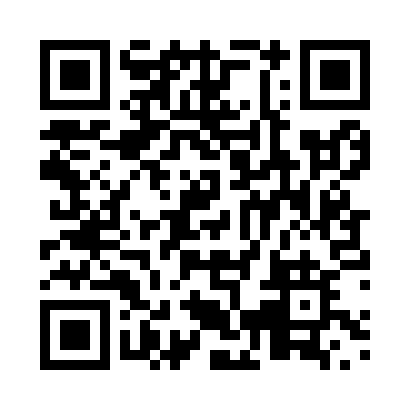 Prayer times for Shuswap, British Columbia, CanadaMon 1 Jul 2024 - Wed 31 Jul 2024High Latitude Method: Angle Based RulePrayer Calculation Method: Islamic Society of North AmericaAsar Calculation Method: HanafiPrayer times provided by https://www.salahtimes.comDateDayFajrSunriseDhuhrAsrMaghribIsha1Mon3:425:371:487:229:5911:542Tue3:435:381:487:229:5911:533Wed3:435:381:487:229:5811:534Thu3:445:391:497:229:5811:535Fri3:445:401:497:219:5711:536Sat3:455:411:497:219:5711:537Sun3:455:421:497:219:5611:538Mon3:465:431:497:219:5511:529Tue3:465:441:497:209:5511:5210Wed3:475:451:507:209:5411:5211Thu3:485:461:507:209:5311:5112Fri3:485:471:507:199:5211:5113Sat3:495:481:507:199:5211:5114Sun3:495:491:507:189:5111:5015Mon3:505:501:507:189:5011:5016Tue3:515:511:507:179:4911:4917Wed3:515:521:507:179:4811:4918Thu3:525:541:507:169:4711:4819Fri3:535:551:507:169:4511:4820Sat3:535:561:517:159:4411:4721Sun3:545:571:517:149:4311:4722Mon3:555:591:517:149:4211:4623Tue3:556:001:517:139:4011:4524Wed3:566:011:517:129:3911:4525Thu3:576:031:517:119:3811:4426Fri3:576:041:517:119:3611:4327Sat3:586:061:517:109:3511:4228Sun4:016:071:517:099:3411:3929Mon4:036:081:517:089:3211:3630Tue4:066:101:507:079:3111:3431Wed4:086:111:507:069:2911:31